系 列 书 推 荐《特尔特里森林王国》三部曲THE REALMS OF TELLTREE FOREST TRILOGY中文书名：《特尔特里森林王国：皮皮的任务》（第一册）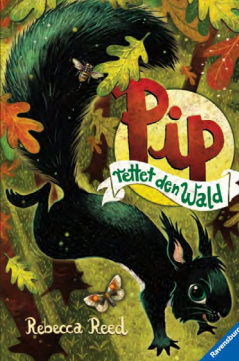 英文书名：THE REALMS OF TELLTREE FOREST: PIP’S QUEST作    者：Rebecca Reed出 版 社：Ravensburger代理公司：WP/ANA/Yao Zhang页    数：160页出版时间：2021年5月代理地区：中国大陆、台湾审读资料：电子稿类    型：7-12岁少年文学/奇幻冒险/动物版权已授：德国第二册书计划2022年春季出版第三册书计划2022年秋季出版内容简介：作者讲书视频：http://nurnberg.com.cn/video/video_show.aspx?id=5050一群勇敢的动物正在寻找一个新的家园，这个温情的冒险系列讲述了不可能的友谊、智慧的树木，以及自然界面临的危险。皮皮是一只住在特尔特里森林里的小松鼠。那里的动物被分为四个王国，它们之间的关系很紧张，但森林的守护者------一棵古老的橡树为他们提供了指点，将他们团结在一起。皮皮希望守护者的建议能帮助他找到失踪的父亲。一天，森林守护员突然生病了。很显然，守护者正在慢慢死去，它结出了一棵橡子，作为它的继承人。一场争夺橡子的战争开始了。皮皮想方设法为松鼠国偷来了橡子，但由于王国之间的斗争，他陷入了一个更大的冲突。松鼠首领值得信任吗？来自人类王国的新威胁是什么？皮皮的父亲到底发生了什么事？皮皮必须冒着生命危险，最终将几个王国联合起来，创造出一片新的和平森林。作者简介：瑞贝卡·里德（Rebecca Reed）是塔比莎·琼斯（Tabitha Jones）的笔名。塔比莎住在一片古老的林地和美丽的湖岸，她每天都喜欢和她的狗麦克斯和伯尼一起探索这个湖。她总是惊奇地发现，森林是那么的与众不同，总是随着季节的变化而变化，到处都是奇妙的动植物。每当她不在户外或与家人和宠物在一起的时候，她肯定会沉浸在一个故事中，无论是阅读还是写作。尽管与阅读困难症作斗争，塔比莎还是追随自己的梦想成为了一名作家，向世人展示了只要你足够想要做到一件事，那么一切皆有可能！谢谢您的阅读！请将回馈信息发送至：张瑶（Yao Zhang) Yao@nurnberg.com.cn----------------------------------------------------------------------------------------------------安德鲁﹒纳伯格联合国际有限公司北京代表处
北京市海淀区中关村大街甲59号中国人民大学文化大厦1705室, 邮编：100872
电话：010-82449325传真：010-82504200
Email: Yao@nurnberg.com.cn网址：www.nurnberg.com.cn微博：http://weibo.com/nurnberg豆瓣小站：http://site.douban.com/110577/微信订阅号：安德鲁书讯